DARBA PLĀNS 2021. gadaMAIJS 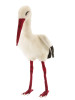 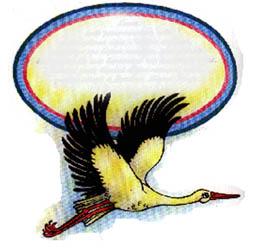 APSTIPRINUvadītāja______________A.Koliškina2021.g 05. Maijs Vad.vietn. izgl.jomā                                                                    V.Poriņa30.04.2021.	DatumsAktivitātesAtbildīgais PedagogiemPedagogiemPedagogiem05.Vadības komandas sanāksme A.Koliškina11.Operatīva sanāksmeV.PoriņaA.Koliškina26.Pedsēde. Mācību gada izvērtējums.V.PoriņaA.Koliškina12.Lekciju ciklā pirmsskolas skolotājiem “Skolotāja piezīmes” tikšanās Zoom platformā par tēmu “Labizjūta ir nosacījums pašmotivācijai darīt”Visi pedagogi 06.Projekta NĀKOTNES LIEPĀJA izvērtēšanas seminārs 7.gr. skolotājas05. -  31.Bērnu summatīvās vērtēšanas noformēšanaGrupu skolotājas un speciālisti.05.-31.Izglītojamo mācību sasniegumu vērtēšanas apspriešana, pēctecības nodošana (pēc pieteikuma)Atbalsta komandaBērniemBērniemBērniem05. – 31.Tēmas:  “Ģimeņu daudzveidība – cilvēki, zvēri, putni, kukaiņi u.c.”“Viss zied, plaukst un zaļo!”“Kā mainās pasaule?”V.PoriņaGrupu skolotājas un speciālisti.17. – 28.„Uz  redzēšanos, bērnudārzs!  (4.,5.,6.,7.,9.,12. gr. izglītojamiem)17.05., plkst. 9.30 -  7.gr.17.05., plkst. 11.00 – 6.gr.19.05., plkst. 11.00 – 4.,5.gr.27.05., plkst. 12.00 – 9.gr.28.05.,plkst. 14.00 – 12.gr.Mūz. pedagogiVecākiemVecākiemVecākiem11.Lekciju cikls pirmsskolas bērnu vecākiem “Krikumiņi” tikšanās Zoom platformā par tēmu “Izglītības procesa nepārtrauktība” notiks pl.18.15.(pieslēgšanās no pl.18.00)\Grupu skolotājas05.-31.Padomi vecākiem skolas gaitu sākšanās laikā (ind.konsultācijas, informācija mājaslapā)V.Poriņa05.-31.Individuālās konsultācijas vecākiemGrupu skolotājas, speciālisti05. – 31.Bērnu komplektācija 2021./2022.m.g.A.Koliškina